Block Notes n. 13, luglio-agosto 2023Dipartimento Welfare e nuovi diritti della Cgil Lombardia A cura di M. Vangi, L. Finazzi, S. Pulici, M. Vespa In questo numeroDalle Agenzie di stampa regionali Cgil, Fp, Spi: sanità lombarda, un referendum per rafforzare il servizio pubblico Sanità, Programma screening neonatale esteso all’Atrofia muscolare spinaleSanità, 265 milioni di euro per potenziare assistenza domiciliare integrataSanità Lombardia, approvata delibera riordino Pronto SoccorsoIn Lombardia 416 posti per il corso in medicina generale. Concorso al via Regione Lombardia stanzia 100 milioni per rinnovare le strutture sanitarieLombardiaSocialeDalle Agenzie di stampa nazionali Carenza medici in primo pianoDonini: buona notizia aumento fabbisogno medici specialisti. Sì al Fondo per le Politiche della FamigliaFedriga: approvato riparto Fondo Sanitario NazionaleI determinanti commerciali della saluteDiabete, la malattia dei 21° secoloLa cura per il clima è cura per la salute. Operatori sanitari per la giustizia climaticaI determinanti commerciali del suicidioMedici di famiglia in PortogalloAiutare i bambini e gli adolescenti a crescere beneCompiti per le vacance 2023Il Ssn si cura con la programmazioneIl Terzo settore ha una missione da preservareUn po’ di chiarezza su alcol e salutePersonale sanitario: dov’è il problemaL’eredità del Reddito di cittadinanzaEpiCentroL’Italia raggiunge lo stato di eliminazione della rosoliaI nuovi dati sulle IST in ItaliaConsumo di alcol nel 2021: i dati della Relazione al Parlamento 2022Dalle Agenzie di stampa regionali Dalla Cgil LombardiaComunicato stampa del 28 luglio 2023 di Cgil, Fp, Spi della Lombardia“Cgil, Fp, Spi: sanità lombarda, un referendum per rafforzare il servizio pubblico e garantire il diritto alla salute. La proposta di referendum sul sistema sanitario lombardo, depositata oggi dai primi firmatari in rappresentanza di un’ampia rete associativa, è il proseguimento della grande e unitaria mobilitazione in campo da tempo per chiedere una svolta nella gestione del servizio sanitario pubblico e garantirne l’universalità. Monica Vangi, segretaria Cgil Lombardia, sottolinea: "La nostra campagna referendaria riguarda l’abrogazione di alcune norme contenute nel Testo Unico delle Leggi regionali in materia di sanità. E’ la naturale prosecuzione delle nostre iniziative per ridare ai cittadini lombardi una sanità giusta ed efficace. Sono anni che interveniamo puntualmente su ogni provvedimento, presentiamo proposte di modifica, interloquiamo con i vari assessori al Welfare e promuoviamo iniziative di protesta a sostegno delle nostre proposte. Oggi è giunto il momento di ridare la parola ai lombardi, chiamandoli ad esprimersi direttamente con il proprio voto. Siamo convinti che serva tutto il nostro impegno per un tema così importante e vicino come la quotidiana odissea delle liste d’attesa. Siamo contenti di avere importanti compagni di viaggio in questa avventura". Per Catello Tramparulo, segretario Fp Cgil Lombardia: “Anche l’ultima legge regionale in materia sanitaria, la n. 22 del 2021, ha determinato, con gli altri provvedimenti legislativi, un pesante arretramento del perimetro pubblico. La parificazione, in una logica di mercato, di sanità pubblica e sanità privata garantisce sempre meno il diritto alla salute delle persone. Con l’attuale impianto normativo si va verso la privatizzazione del sistema, lasciando soli i cittadini e le cittadine, i lavoratori e le lavoratrici della sanità. È necessario allora rafforzare il sistema sanitario lombardo attraverso un piano straordinario di assunzioni, dagli ospedali e fino ai servizi sul territorio. Sosteniamo dunque con determinazione le ragioni della campagna referendaria per cambiare l’attuale assetto legislativo regionale”. Federica Trapletti, segretaria Spi Cgil Lombardia, sottolinea: “Gli anziani sono coloro che più stanno pagando per le inefficienze del nostro sistema sanitario regionale. Sono sempre di più quelli che rinunciano a curarsi a causa delle lunghissime liste d’attesa poiché non possono permettersi prestazioni a pagamento. È necessario rafforzare la sanità pubblica e il referendum ha questo obiettivo”.Da “Lombardia Notizie online”, Agenzia di stampa della Regione Lombardia Dalla newsletter dell’11 luglio 2023Sanità, Programma screening neonatale esteso all’Atrofia muscolare spinaleUna nuova organizzazione dello screening neonatale per la diagnosi precoce di malattie metaboliche ereditarie esteso anche all’atrofia muscolare spinale (SMA). Lo prevede una delibera approvata dalla Giunta di Regione Lombardia, su proposta dell’assessore al Welfare, Guido Bertolaso. Screening neonatale, cos’è. Lo screening neonatale è un programma di prevenzione obbligatorio, eseguito in tutto il territorio nazionale e ha come scopo la diagnosi precoce di alcune malattie ereditarie. Si tratta di patologie rare di origine genetica e la diagnosi precoce è importante perché consente di iniziare tempestivamente terapie e diete specifiche, prima che si possano determinare gravi danni all’organismo del neonato. Lo screening viene effettuato tramite un prelievo ematico dal tallone del neonato entro 48/72 ore dalla nascita, direttamente in ospedale. Leggi tutto. Dalla newsletter del 24 luglio 2023Sanità, 265 milioni di euro per potenziare assistenza domiciliare integrataAssessore Bertolaso: la casa sia il primo luogo di curaUno stanziamento di 264,7 milioni di euro (197,6 milioni a valere sul PNRR e 67,1 milioni, già assegnati, sul DL 34/2020) per aumentare il volume delle prestazioni rese in assistenza domiciliare integrata (ADI) in Lombardia e raggiungere il target previsto dal PNRR, ovvero almeno il 10% della popolazione over 65. È questo l’obiettivo di due delibere approvate dalla Giunta regionale, su proposta dell’assessore al Welfare Guido Bertolaso, illustrate questa mattina a Palazzo Lombardia nel corso di una conferenza stampa. Leggi tutto. Dalla newsletter del 31 luglio 2023Sanità Lombardia, approvata delibera riordino Pronto SoccorsoBertolaso: meno attese e più efficienza, puntiamo su un sistema tra i più moderni al mondo. Riordinare strutture, attività e ruoli del personale medico nell’ambito della rete emergenza urgenza ospedaliera, lo prevede la delibera approvata oggi dalla Giunta regionale, su proposta dell’assessore al Welfare Guido Bertolaso. Nel corso del 2022 sono stati quasi 3,5 milioni gli accessi di pazienti ai servizi di Pronto Soccorso della Regione Lombardia che attualmente conta 99 strutture (esclusi i Punti di Primo Intervento): 13 ospedali con DEA (Dipartimento di Emergenza Urgenza e Accettazione) di II Livello, 44 con DEA di I Livello e 42 con solo Pronto Soccorso. La delibera si inserisce in un percorso già avviato da Regione Lombardia per migliorare l’efficienza del sistema di Emergenza-Urgenza. In un’ottica di gestione complessiva e unitaria del paziente, dal momento dell’evento (malore o trauma) alla dimissione. Leggi tutto. Dalla newsletter del 9 agosto 2023In Lombardia 416 posti per il corso in medicina generale. Concorso al via. Domande dal 7 agosto al 9 settembre 2023Sono stati pubblicati in Gazzetta Ufficiale della Repubblica Italiana 4° Serie Speciale Esami e Concorsi n. 60 dell’8 agosto 2023 gli estratti dei bandi regionali per la partecipazione alla procedura concorsuale per l’ammissione al corso di formazione specifica in Medicina generale del triennio 2023-2026. A partire dal 9 agosto 2023, e sino al prossimo 7 settembre, gli interessati al corso di Regione Lombardia potranno inserire la propria candidatura sulla piattaforma regionale ‘BANDI ONLINE’ al link https://www.concorsi.regione.lombardia.it. I posti in Lombardia per il corso triennale specifica di medicina generale. In Lombardia sono disponibili, per il triennio 2023-2026, 416 posti, di cui 137 finanziati dal PNRR e 279 finanziati dalle risorse vincolate del FSN, per i laureati in medicina e chirurgia in possesso dei requisiti previsti dal bando. Regione Lombardia stanzia 100 milioni per rinnovare le strutture sanitarie. Assessore Bertolaso: continuiamo a investire nella sanitàUno stanziamento di quasi 100 milioni di euro per rinnovare ed ammodernare le strutture sanitarie e il patrimonio tecnologico. Lo prevede una delibera approvata dalla Giunta regionale, su proposta dell’assessore al Welfare, Guido Bertolaso. “Regione Lombardia – ha affermato Bertolaso – continua a investire nelle strutture sanitarie, potenziando l’offerta di servizi per acuti con particolare attenzione alle peculiarità degli ambiti locali”. “Questo importante investimento – ha aggiunto – è stato definito in sede di assestamento di bilancio. Abbiamo individuato alcune priorità anche attraverso specifiche istanze pervenute dai territori. Tutto ciò in continuità con i precedenti piani di regionali, diventa fondamentale fornire risposte alle esigenze manifestate dalle aziende sanitarie. È la strada giusta per rendere sempre più efficiente la sanità lombarda”. Rinnovo strutture sanitarie in Lombardia, gli interventi e il dettaglio somme stanziate divise per province. Leggi tutto. Da “LombardiaSociale”Dalla Newsletter X del 14 luglio 2023Minori. Quali priorità e quali strumenti per tutelare i diritti di bambine/i e ragazze/i? Intervista al Garante regionale per l’infanzia e l’adolescenzaRdC. Il cambiamento in atto nelle politiche nazionali di contrasto alla povertà a partire dall’esperienza del Reddito di Cittadinanza in LombardiaDisabilità. “Si può fare!”. L’esperienza dei gruppi appartamento nel territorio Cremasco: opportunità e criticitàCronicità. Che fine ha fatto la PIC? Il punto sulla presa in carico della cronicità in LombardiaPovertà. I progetti PrIns attraverso il racconto di un’esperienza territoriale di coprogettazioneVita Indipendente. Origini ed evoluzione del servizio per la promozione della Vita Indipendente nel territorio dell’Oglio PoAnziani. L’assistente sociale nei servizi: il caso dei centri diurniDalle Agenzie di stampa nazionaliDalla “Conferenza delle Regioni”: www.regioni.it/newsletter Da Regioni.it n. 4525 del 4 luglio2023Carenza medici in primo piano"La carenza di medici è un problema nazionale non solo della Puglia e va affrontato non come dice Palese ma come dice lo stesso ministro Schillaci, che sostiene che occorrono altri 3 miliardi di euro per implementare il fondo sanitario", dichiara l’assessore regionale pugliese alla Sanità, Rocco Palese, "Servono – aggiunge Palese - norme straordinarie che riguardano anche l’implementazione delle indennità per i medici e norme straordinarie per affrontare nell’immediato l’emergenza". E il ministro Schillaci ha incontrato i sindacati medici e “si è impegnato a fare il possibile affinché le ingenti risorse utilizzate dalle aziende per retribuire i medici a gettone siano spostate dalla voce ‘beni e servizi’ a quella per il personale dipendente, in modo da incentivare retribuzioni e assunzioni", dichiara Guido Quici, presidente della Federazione Cimo-Fesmed. Leggi tutto. Da Regioni.it n. 4530 del 28 luglio2023Donini: buona notizia aumento fabbisogno medici specialisti. “È una buona notizia. Abbiamo rivalutato in Conferenza Stato-Regioni il fabbisogno di medici specialisti da formare per l’anno accademico 2022/23”, annuncia Raffaele Donini (assessore Emilia-Romagna), Coordinatore della Commissione Salute della Conferenza delle Regioni. “Rispetto al precedente accordo del 3 giugno 2021 – spiega Donini – c’è stato per l’anno accademico in corso un aumento di 2445 unità di medici specialisti. Si tratta della rideterminazione fabbisogno medici specialisti 2022/2023 e della rivalutazione fabbisogno regionale medici specialisti per singola specializzazione 2022/2023. E’ un incremento significativo, che tiene conto della crescente domanda di figure professionali all’interno del Servizio Sanitario Nazionale. E’ una buona risposta alle esigenze di personale sanitario più volte evidenziata”. “E’ un accordo importante - aggiunge Donini - perchè permette di rispondere con efficacia alle esigenze di salute dei cittadini grazie alla qualità del lavoro di nuovi professionisti”. Sì al Fondo per le Politiche della FamigliaCon il via libera della Conferenza delle Regioni e delle Province autonome, è stata raggiunta l’intesa in sede di Conferenza Unificata sul riparto delle risorse del Fondo per le Politiche della Famiglia che per l’anno 2023 ammonta a 97 milioni di euro. In particolare, alle Regioni verrà erogato un importo complessivo di 30 milioni di euro che saranno assegnati a ciascuna Regione per finanziare gli interventi di riorganizzazione dei consultori familiari, il potenziamento delle iniziative sociali a favore delle famiglie ed azioni volte a valorizzare i Centri per la famiglia. Segue tabella con finanziamento per ogni Regione. Leggi tutto. Da Regioni.it n. 4532 del 4 agosto 2023Fedriga: approvato riparto Fondo Sanitario Nazionale“La Conferenza delle Regioni con grande senso di responsabilità e dimostrando unità istituzionale ha oggi approvato la proposta di riparto del Fondo Sanitario Nazionale 2023, che è di oltre 120 miliardi”, dichiara Massimiliano Fedriga, presidente della Conferenza delle Regioni. “Nel contempo evidenziamo una sottostima del Fondo dovuto anche ai maggiori costi dell’energia, che auspichiamo si recuperi nel corso dell’anno, e la definizione di nuovi criteri per la ripartizione del fabbisogno sanitario nazionale standard. Sono fondamentali ulteriori risorse economiche per il 2023, tenendo conto che le programmazioni regionali evidenziano una sottostima rispetto al reale fabbisogno. Quindi la Conferenza delle Regioni auspica che il Governo introduca nei prossimi provvedimenti legislativi lo stanziamento delle risorse necessarie per il fabbisogno di personale e gli oneri contrattuali, inflattivi ed energetici. Per il 2024 è quindi necessario – ribadisce Fedriga- garantire la sostenibilità dei bilanci regionali e già da ora bisogna avviare il confronto per una integrazione delle risorse disponibili a legislazione vigente”.Da “SaluteInternazionale.info”Dalla newsletter del 6 luglio 2023 I determinanti commerciali della saluteSempre maggiori evidenze scientifiche dimostrano l’importanza dei determinanti commerciali nell’influire sulla salute delle persone e delle comunità. Quattro industrie (tabacco, junk food, alcol e combustibili fossili) sono responsabili di almeno un terzo dei decessi globali annuali. Ma questo discorso, per non essere un semplice esercizio accademico, deve urgentemente tradursi in una assunzione di responsabilità degli stati nei confronti dell’industria e degli operatori economici. Leggi tutto. Diabete, la malattia dei 21° secoloLa soluzione a società malsane e ingiuste non sono più pillole ma rivalutare e reimmaginare le nostre vite per fornire opportunità per affrontare il razzismo e l’ingiustizia , e per prevenire i principali determinanti sociali di malattia (1). Leggi tutto. Dalla newsletter del 13 luglio 2023 La cura per il clima è cura per la salute. Operatori sanitari per la giustizia climaticaSul tema della crisi climatica sta crescendo la mobilitazione della società civile. Non solo i giovani di Fridays For Future, Extinction Rebellion o Ultima Generazione ma anche, in vari paesi, si stanno muovendo associazioni di insegnanti e avvocati. A fronte di questi esempi virtuosi sembrerebbe che il ruolo di medici, e operatori sanitari in generale, sia ancora sparuto e frammentario. Per questo abbiamo voluto lanciare un segnale. Leggi tutto. Dalla newsletter del 20 luglio 2023 I determinanti commerciali del suicidioIn che misura l’andamento dei suicidi dipende dai comportamenti delle industrie e dalla loro capacità di condizionare le decisioni delle istituzioni? Un quesito e possibili soluzioni. Leggi tutto. Medici di famiglia in PortogalloIn Portogallo oltre un milione e mezzo di abitanti sono privi del medico di famiglia (il 15% della popolazione), una situazione che è il risultato di anni di politiche di austerity, di fuga di risorse, ma soprattutto dell’incapacità di anticipare l’ondata di pensionamenti prevista tra il 2020 e il 2023. Leggi tutto. Dalla newsletter del 27 luglio 2023 Aiutare i bambini e gli adolescenti a crescere beneIl destino di un itinerario terapeutico può dipendere molto da come si svolgerà il momento in cui genitori e figli varcano per la prima volta la soglia del servizio di salute mentale. Dal modo in cui le loro ansie, i loro timori e preoccupazioni, le loro aspettative e speranze, verranno accolte. Leggi. Dalla newsletter del 31 luglio 2023 Compiti per le vacance 2023L’OECD (OCSE) ha pubblicato lo scorso 3 luglio i dati statistici  sui sistemi sanitari di 46 paesi industrializzati. Il database sanitario 2023 dell’OCSE offre la fonte più completa di statistiche comparabili sulla salute e sui sistemi sanitari nei paesi dell’OCSE. È uno strumento essenziale per effettuare analisi comparative e trarre insegnamenti dai confronti internazionali di diversi sistemi sanitari. Leggi tutto. Da “Lavoce.info”Dalla newsletter dell’11 luglio 2023Il Ssn si cura con la programmazioneIl Sistema sanitario nazionale va preservato. Per farlo serve una programmazione sanitaria che tenga conto delle previsioni demografiche e di domanda. Il contrario di quello che avviene oggi, quando si chiedono più medici, mentre mancano gli infermieri. Leggi tutto. Dalla newsletter del 14 luglio 2023Il Terzo settore ha una missione da preservareIl non profit e il Terzo settore rappresentano un terreno fertile per sviluppare partecipazione e impegno nel perseguire obiettivi socialmente rilevanti. Ora l’istituzione del registro degli enti che compongono il settore fa emergere molte contraddizioni. Leggi tutto. Dalla newsletter del 18 luglio 2023Un po’ di chiarezza su alcol e saluteNon solo l’abuso, anche il consumo moderato di alcol può essere dannoso per la salute, secondo un nuovo orientamento della ricerca medica. I dati utilizzati per affermarlo, però, sono per loro natura problematici. Ma spesso non se ne tiene conto. Leggi tutto. Dalla newsletter del 21 luglio 2023Personale sanitario: dov’è il problemaPer risolvere il problema della carenza di personale sanitario servono soluzioni pragmatiche. Occorre ripensare i rapporti interprofessionali e bisogna investire sull’attrattività delle professioni sanitarie, quella infermieristica in particolare. Leggi tutto. Dalla newsletter del 1° agosto 2023L’eredità del Reddito di cittadinanzaIl lascito più importante del Rdc è il riconoscimento che ci sono persone in povertà, che vanno aiutate indipendentemente dall’anagrafe o dallo stato di salute. Con la sua abolizione, in Italia torneremo a non avere una misura universale con questo scopo. Leggi tutto. Da “EpiCentro” il portale dell’epidemiologia per la sanità pubblica a cura del Centro nazionale per la prevenzione delle malattie e la promozione della salute dell’Istituto superiore di sanità: www.epicentro.iss.itLe novità sul numero 953 del 13 luglio 2023L’Italia raggiunge lo stato di eliminazione della rosoliaSulla base di quanto emerso durante l’11simo meeting dell’European Regional Verification Commission (RVC) for Measles and Rubella Elimination (Commissione di verifica regionale dell’OMS per l’eliminazione del morbillo e della rosolia nella Regione europea), che si è tenuto a novembre 2022, l’RVC ha dichiarato che l’Italia ha interrotto la trasmissione endemica della rosolia. Le novità sul numero 954 del 20 luglio 2023I nuovi dati sulle IST in ItaliaIn Italia, dal 1991 al 2021, il Sistema di sorveglianza sentinella delle Infezioni sessualmente trasmesse (IST), coordinato dal Centro Operativo AIDS (COA) dell’ISS, ha segnalato un totale di 151.384 nuovi casi. Nel 2021, le segnalazioni (5761 casi di IST) sono aumentate del 17,6% rispetto al 2020 (4748 casi di IST). Nell’intero periodo, il 71,8% dei casi di IST è stato diagnosticato negli uomini e il 28,2% nelle donne. Sono alcuni dei dati riportati dalla sorveglianza sentinella delle IST attiva in Italia aggiornati al 31 dicembre 2021 e pubblicati nel Notiziario ISS. Per approfondire consulta la pagina dedicata ai dati epidemiologici aggiornati per l’Italia.Le novità sul numero 955 del 27 luglio 2023Consumo di alcol nel 2021: i dati della Relazione al Parlamento 2022Nel 2021 sono 7,7 milioni gli italiani di età superiore a 11 anni che hanno bevuto quantità di alcol tali da esporre la propria salute a rischio; 3 milioni e mezzo hanno bevuto per ubriacarsi e 750.000 sono consumatori dannosi. È quanto emerge dalla Relazione annuale al Parlamento sul consumo di bevande alcoliche nel nostro Paese, con i dati relativi al 2021. Il documento è stato redatto dall’Osservatorio Nazionale Alcol dell’ISS, che ha rielaborato e presentato i dati dell’ISTAT in occasione dell’ultima edizione dell’Alcohol Prevention Day. Leggi l’approfondimento.Questo numero di Block Notes è pubblicato sul nostro sito al seguente LinkTutti i numeri arretrati di Block Notes sono disponibili sul sito della CGIL Lombardia al seguente Link.CI TROVI ANCHE SU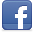 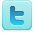 